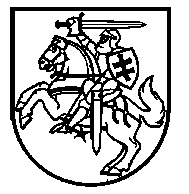 Lietuvos Respublikos VyriausybėnutarimasDĖL LIETUVOS RESPUBLIKOS VYRIAUSYBĖS 2000 M. GRUODŽIO 15 D. NUTARIMO NR. 1458 „DĖL KONKREČIŲ VALSTYBĖS RINKLIAVOS DYDŽIŲ SĄRAŠO IR VALSTYBĖS RINKLIAVOS MOKĖJIMO IR GRĄŽINIMO TAISYKLIŲ PATVIRTINIMO“ PAKEITIMO 2018 m. lapkričio 21 d. Nr. 1152VilniusLietuvos Respublikos Vyriausybė n u t a r i a:Pakeisti Konkrečių valstybės rinkliavos dydžių sąrašą, patvirtintą Lietuvos Respublikos Vyriausybės 2000 m. gruodžio 15 d. nutarimu Nr. 1458 „Dėl Konkrečių valstybės rinkliavos dydžių sąrašo ir Valstybės rinkliavos mokėjimo ir grąžinimo taisyklių patvirtinimo“, ir papildyti 4.1291 papunkčiu:„4.1291.	sprendimo pritarti (nepritarti) pensijų fondo steigimui pagal Lietuvos Respublikos pensijų kaupimo įstatymą priėmimą	107“.Ministras Pirmininkas	Saulius SkvernelisFinansų ministras	Vilius Šapoka